FACT SHEET GRONINGER MUSEUM 2022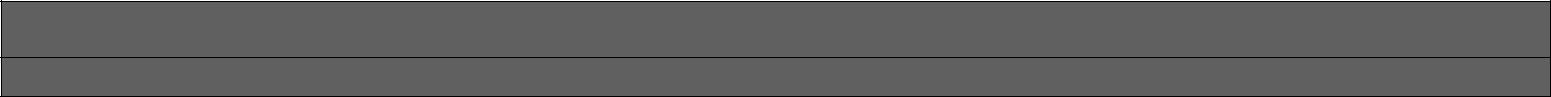 Groninger MuseumMuseumeiland 1Postbus 909700 ME GRONINGEN050 366 65 55www.groningermuseum.nl info@groningermuseum.nl@groningermuseum   Facebook.com/GroningerMuseum   groningermuseum                                                                       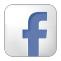 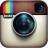 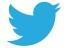 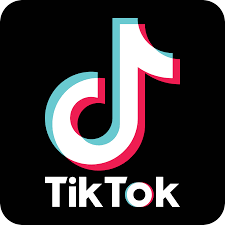 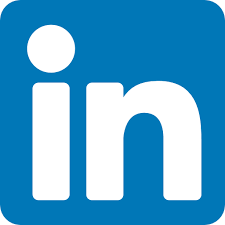 Groninger Museum               @groningermuseumGeschiedenis Groninger MuseumIn 1874 werd het Provinciaal Kabinet van Oudheden opgericht, dat in 1891 werdvoorgezet als Groninger Museum van Oudheden, tegenwoordig kortweg GroningerMuseum.In 1891 betrok het nieuw opgerichte Groninger Museum een tijdelijk pand in de UbboEmmiusstraat, vooruitlopend op de opening van het nieuw te bouwen museumgebouwaan de Praediniussingel.In 1894 opende het Groninger Museum voor publiek op de voormalige locatie aan dePraediniussingel.Op 29 oktober 1994 werd het nieuwe gebouw van het Groninger Museum op het museumeiland geopend door Koningin Beatrix. 1 oktober 1996: verzelfstandiging19 december 2010: heropening na revitalisatieOrganisatieRaad van ToezichtDe heer J. (Jacques) Wallage (voorzitter)Mevrouw C. (Cathy) Jager Mevrouw A. (Agnes) KoopsDe heer S. (Sander) PrinsenDe heer prof. dr. E. (Elmer) SterkenMevrouw N.A. (Nathalie) de VriesMevrouw C. (Charlotte) WekkerAlgemeen directeurDe heer prof. dr. A.R.W. (Andreas) Blühm

Zakelijk directeur
Mevrouw drs. E. (Esther) MoeskerNieuwbouw Groninger MuseumArchitectenHoofdarchitect: Alessandro MendiniGastarchitecten 1994: Philippe Starck, Michele De Lucchi en Coop Himmelb(l)au. Gastarchitecten 2010: Studio Job, Maarten Baas en Jaime HayonSamenwerking met: Team 4 Architecten, Albert Geertjes en Geert KosterHoofdarchitect Mendini (Milaan, 1931-2019) was naast architect ook vormgever, kunstenaar, theoreticus en dichter. De samenwerking met andere vormgevers en architecten heeft geresulteerd in paviljoens met verschillende sferen voor de collecties en presentaties.Het basisontwerp van Mendini bestaat uit drie eenvoudige en strakke bouwvolumes die in de lengte van het Verbindingskanaal los in het water liggen en met elkaar verbonden worden door gangen. Ieder bouwvolume bestaat uit meerdere delen, paviljoens, die op of naast elkaar geplaatst zijn. Het materiaalgebruik en de decoratie aan de buitenzijde van elk paviljoen suggereren wat er binnen te zien is: cultuurgeschiedenis, kunstnijverheid, beeldende kunst en design. Het Groninger Museum wordt beschouwd als een nationaal en internationaal hoogtepunt van postmoderne architectuur.In 2010 is het gebouw gerevitaliseerd. Het heeft zijn glans herwonnen en is volledig in kleur hersteld. Ontwerpers Maarten Baas, Studio Job en Jaime Hayon hebben ruimtes opnieuw vormgegeven. Zij ontwierpen respectievelijk het MendiniRestaurant, de Job Lounge en het InfoCenter. In 2015 ontwierp Jaime Hayon tevens het nieuwe atelier en de ontdekkingsruimte. In 2019 kocht het Groninger Museum het werk Grand Stairwell Installation van de Amerikaanse kunstenaar Dale Chihuly. Het is de grootste aankoop in de geschiedenis van het museum en is permanent te zien in de trapzaal van het museum. Het gebouw beschikt over ruim 5000 m2 tentoonstellingsruimte.Mission statementHet Groninger Museum is extrovert, eigenzinnig en veelkleurig. De kwalitatief hoogstaande collecties en presentaties vormen de basis om de verbinding tussen bezoeker en museum en de bezoekers onderling te versterken. Het Groninger Museum wil een zo breed mogelijk publiek verwonderen, aanzetten tot meningsvorming en uitnodigen tot vaak en gevarieerd gebruik.
CollectiegebiedenArcheologie en geschiedenis van GroningenOude beeldende kunst 1500-1950Kunst na 1950Actuele en hedendaagse kunst, vormgeving, fotografie en modeKeramiekMedewerkers:Aantal medewerkers in dienst van het GM: 106Totaal aantal medewerkers (incl. stagiairs, uitzendkrachten en zzp’ers): 142Wie is wie in het Groninger Museum:Algemeen directeur: Andreas Blühm
Zakelijk directeur: Esther MoeskerChief curator: Mark WilsonConservator De Ploeg en Groningse Kunst sinds 1850: Nadia AbdelkauiConservator 20e-eeuwse en Hedendaagse Beeldende Kunst: Ruud SchenkConservator Archeologie, Geschiedenis, Oude Regionale Kunst en Kunstnijverheid: Egge KnolHoofd Beveiliging: Sietse BijsterveldHoofd Collecties: Marlon SteensmaHoofd Communicatie, Public Relations en Marketing: Karina SmrkovskyHoofd Educatie en Publieksinformatie: Sander DaamsHoofd Facilitaire Zaken: Henk JelijsHoofd P&O: Jeanine BekkerController: Geert SlagterBegunstigers:Fonds 21Groninger Museum SalonJ.B. ScholtenfondsMinisterie OCWMondriaan FondsPrins Bernard CultuurfondsRabobankStichting Beringer HazewinkelStichting De PloegStichting Fondsbeheer Culturele Relatie-evenementen Gasunie/GasTerraVereniging RembrandtVereniging Vrienden van het Groninger MuseumVriendenLoterijVSB FondsEntreeprijzenVolwassenen						€15CJP / Studenten die studeren buiten Groningen	€10Museumkaarthouders				GratisStudenten die studeren in Groningen		GratisKinderen en jongeren t/m 18 jaar			GratisVrienden van het Groninger Museum		GratisVriendenLoterij VIP-kaart				GratisRembrandtpas					GratisICOM							GratisStadjerspas (een keer per jaar)			GratisRolstoelbegeleider					Gratis*Bij sommige tentoonstellingen wordt een toeslag gevraagdBezoekers
Gemiddeld 200.000 bezoekers per jaar.Social MediaHet Groninger Museum is actief op Twitter (ruim 85.600 volgers) , Facebook (ruim 25.400 likes), Instagram (ruim 24.400 volgers), LinkedIn (ruim 5800 volgers) en TikTok (900 volgers). Stand per 24-2-2022OpeningstijdenGroninger Museum dinsdag t/m zondag en op feestdagen van 10.00-17.00 uur.Op zondag 25 december 2022 gesloten. Op maandag 26 december geopend van 10.00-17.00. Op zondag 1 januari 2023 geopend van 12.00-17.00.Tijdens de schoolvakanties op maandagen geopend. Menkemaborg in UithuizenHet Groninger Museum is sinds 1921 eigenaar van de Menkemaborg en omliggende tuinen. De borg is ingericht met 17de- en 18de-eeuwse voorwerpen uit de collectie van het Groninger Museum. Adres: Menkemaweg 2, Uithuizen.Wall House #2Het Groninger Museum programmeert het bijzondere gebouw Wall House #2, ontworpen door architect John Hejduk. Het museum houdt hier kleine presentaties in het kader van het design en als instrument voor talentontwikkeling. Wall House #2 is gelegen aan het Hoornsemeer in Groningen. Adres: A.J.Lutulistraat 17, Groningen.